KRAJINÁRSKY KURZ 2020Termín: 7. 9. 2020 - 11. 9. 2020Miesto: Banská Bystrica, ZvolenTrieda: 2.AVyučujúci: Mgr. art Paula Pšenková Hutníková, Mgr. art. Daniela Chrienová ArtD., Mgr. Jana Tomašovičová, Počet študentov: 19ÚLOHY KRAJINÁRSKEHO KURZU A POVINNÉ VÝSTUPYPONDELOK (7.9.2020) (Banská Štiavnica)Téma: BANSKÁ ŠTIAVNICA – Tajch Červená studňaúloha - štúdia tajchu Červená studňa v krajinnom priestore s dôrazom na perspektívu a rozvrhnutie plánov.výstup:3 skice (1 pohľad na tajch, 1 detail, 1 vlastný výber) – formát A4,  ČB alebo monochromatická kresebná štúdia – ceruzy, uhlík, rudka, pastelky
1 maľba tajchu / detailu – napnutý výkres, akvarel. papier, kartón, alebo preglejka formátu A3, maliarska technika podľa vlastného výberu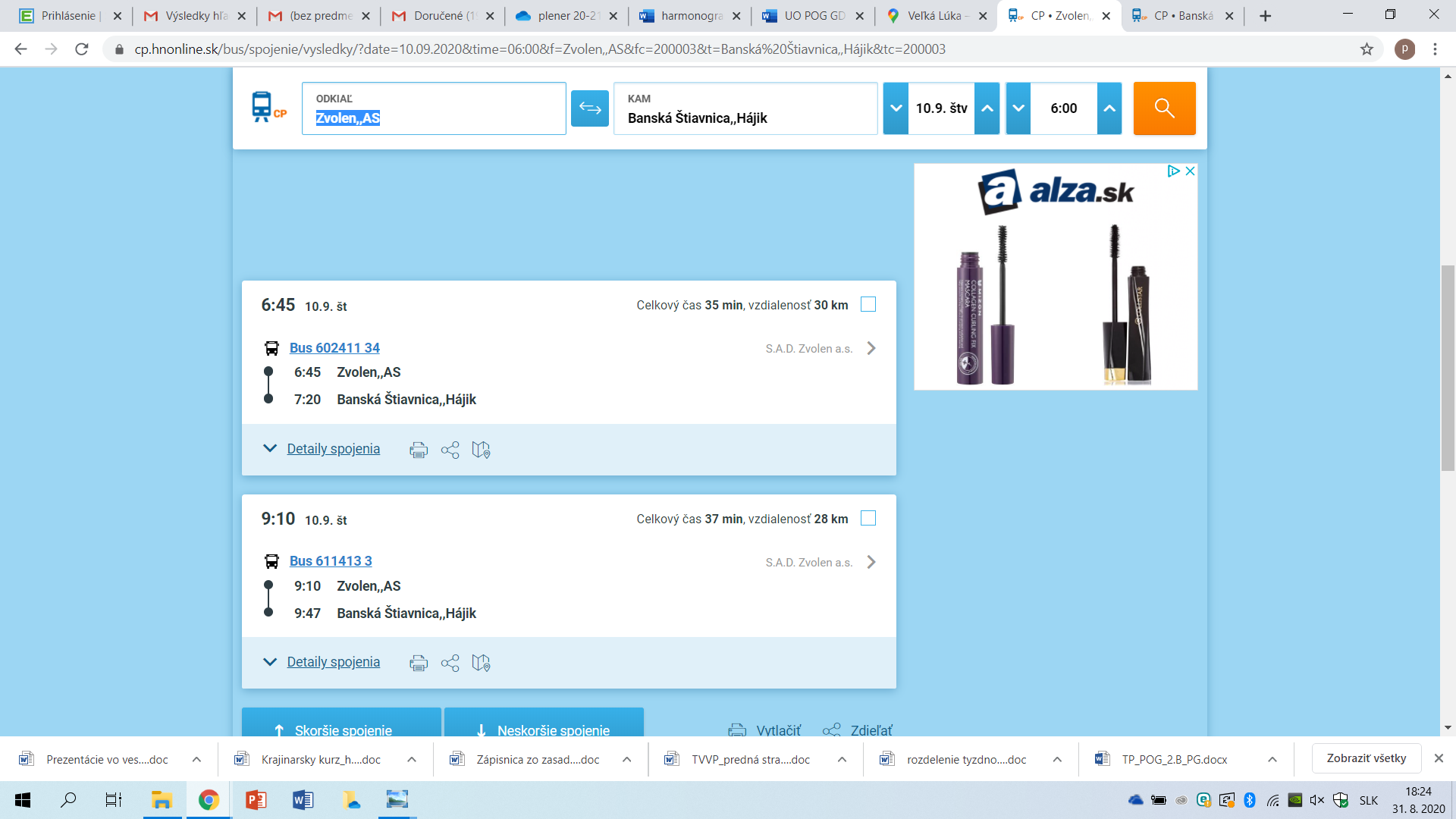 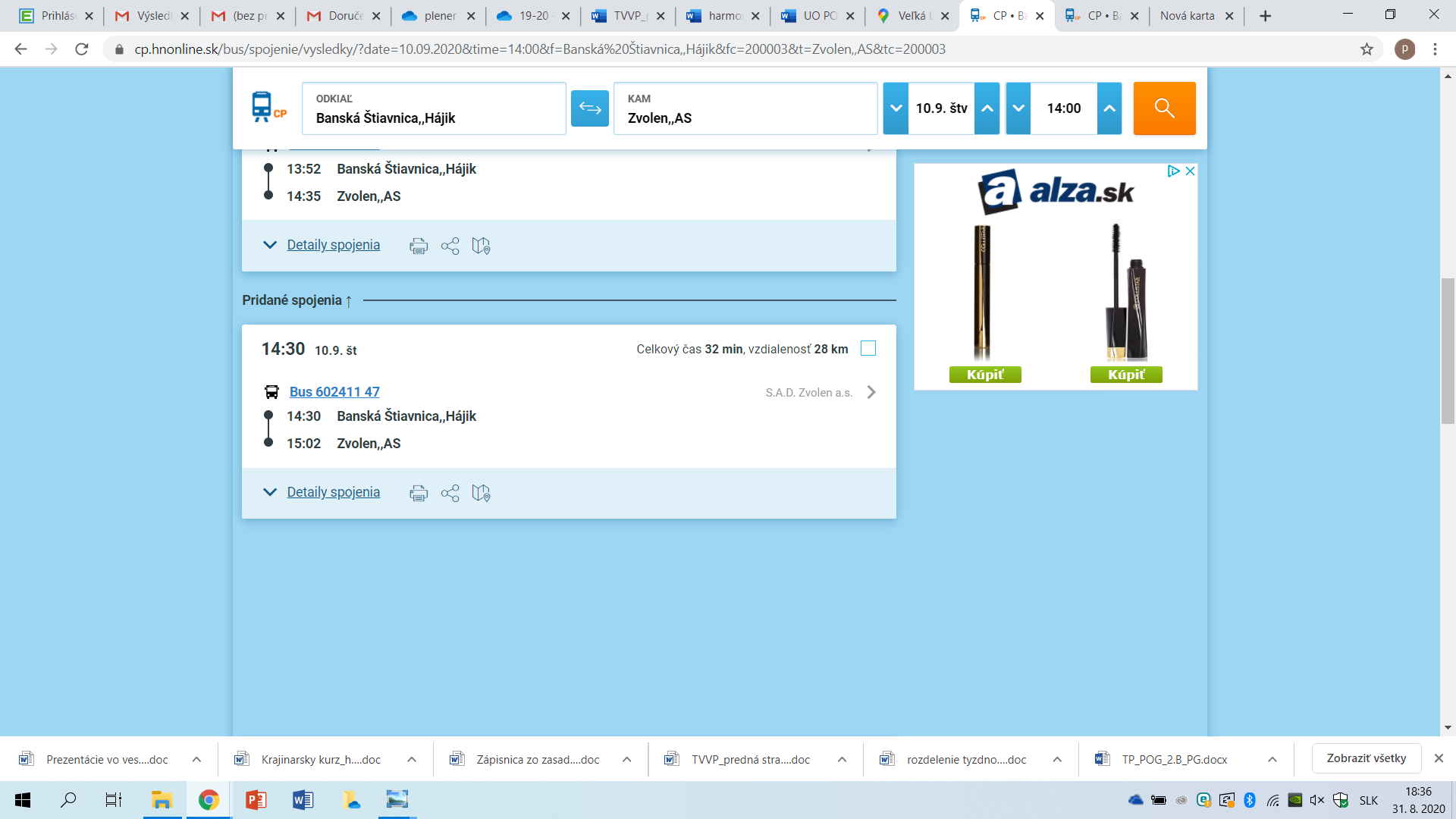 –––––––––––––––––––––––––––––––––––––––––––––––––––––––––––––––––––––––––––UTOROK (8.9.2019) (Banská Bystrica)Téma: Námestie SNP v Banskej Bystriciúloha – kresba a kolorovaná kresba architektúry Námestia SNP (architektúra a priestorové objekty) s dôrazom na výtvarné zobrazenie exteriéru so zameraním na architektúru a priestorové objekty ako fasády jednotlivých budov, fontánu a morový stĺp a pod.výstup: 3 skice (1 detail, 1 pohľad na ulicu, 1 budova alebo architekt. komplex) - ČB kresebná štúdia vo formáte A4 – ceruzy, uhlík, rudka
1 kolorovaná kresba Námestia SNP – formát A3, výber pohľadu a technika podľa vlastného výberu–––––––––––––––––––––––––––––––––––––––––––––––––––––––––––––––––––––––––––STREDA (9.9.2020) (Veľká Lúka - kemp Rybárik)Téma: Breh Hronaúloha - štúdia brehu rieky Hron v krajinnom priestore s dôrazom na perspektívu a rozvrhnutie plánov.výstup: 3 skice (1 pohľad z brehu na rieku, 1 detail, 1 štúdia stromu, stromov) – formát A4,  ČB alebo monochromatická kresebná štúdia – ceruzy, uhlík, rudka, pastelky
1 maľba – napnutý výkres, akvarel. papier, kartón, alebo preglejka formátu A3, maliarska technika  a pohľad podľa vlastného výberu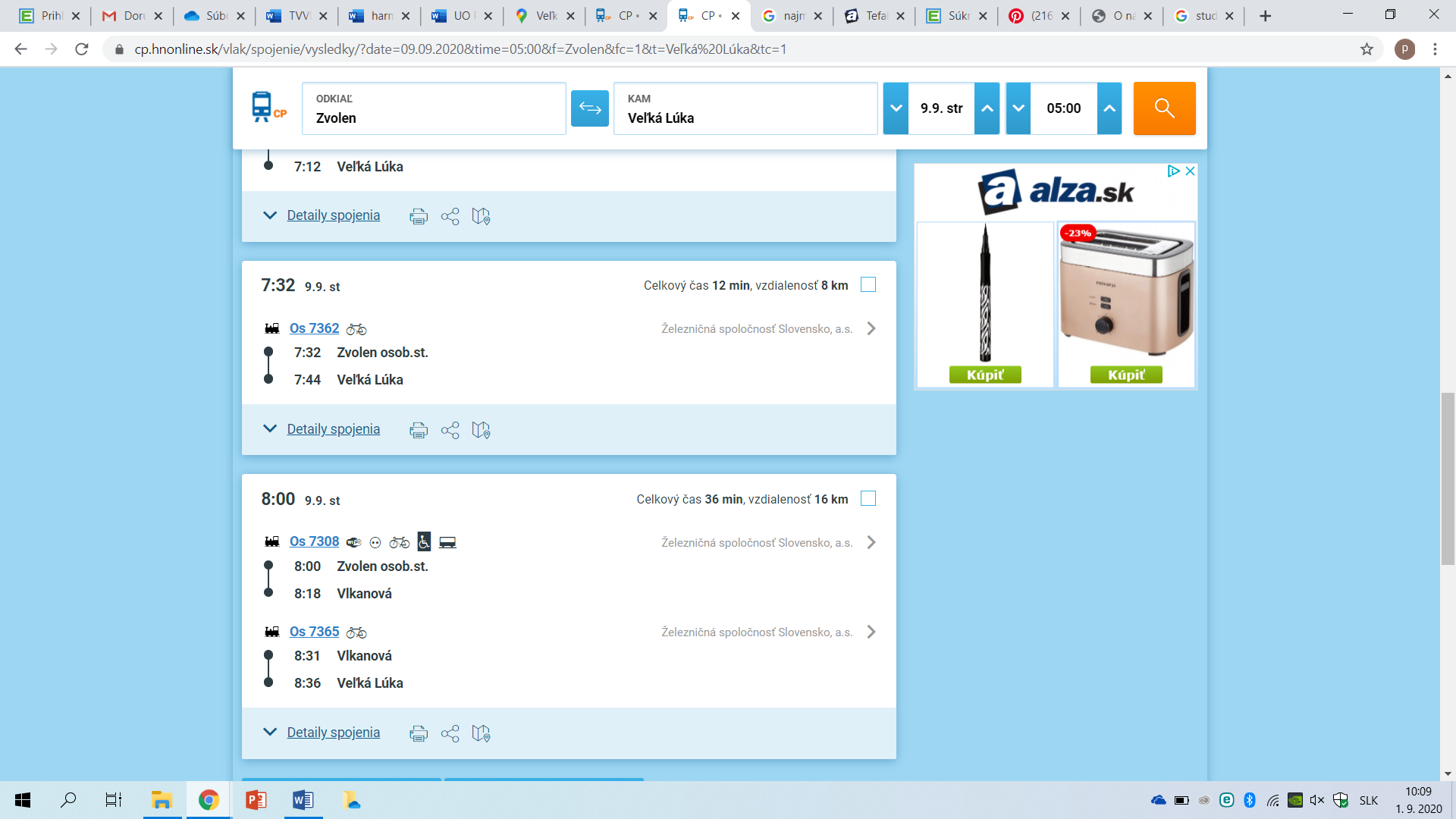 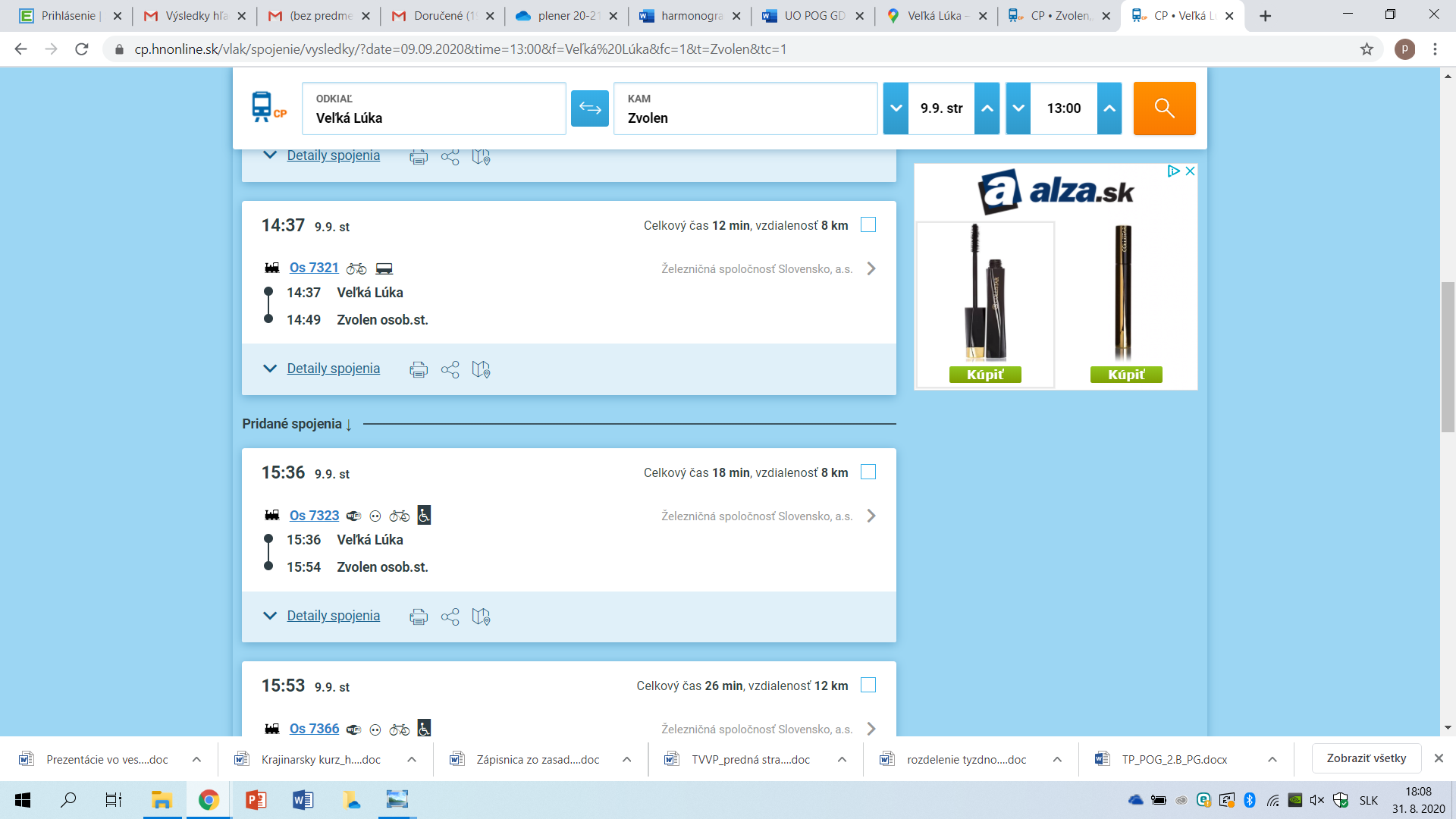 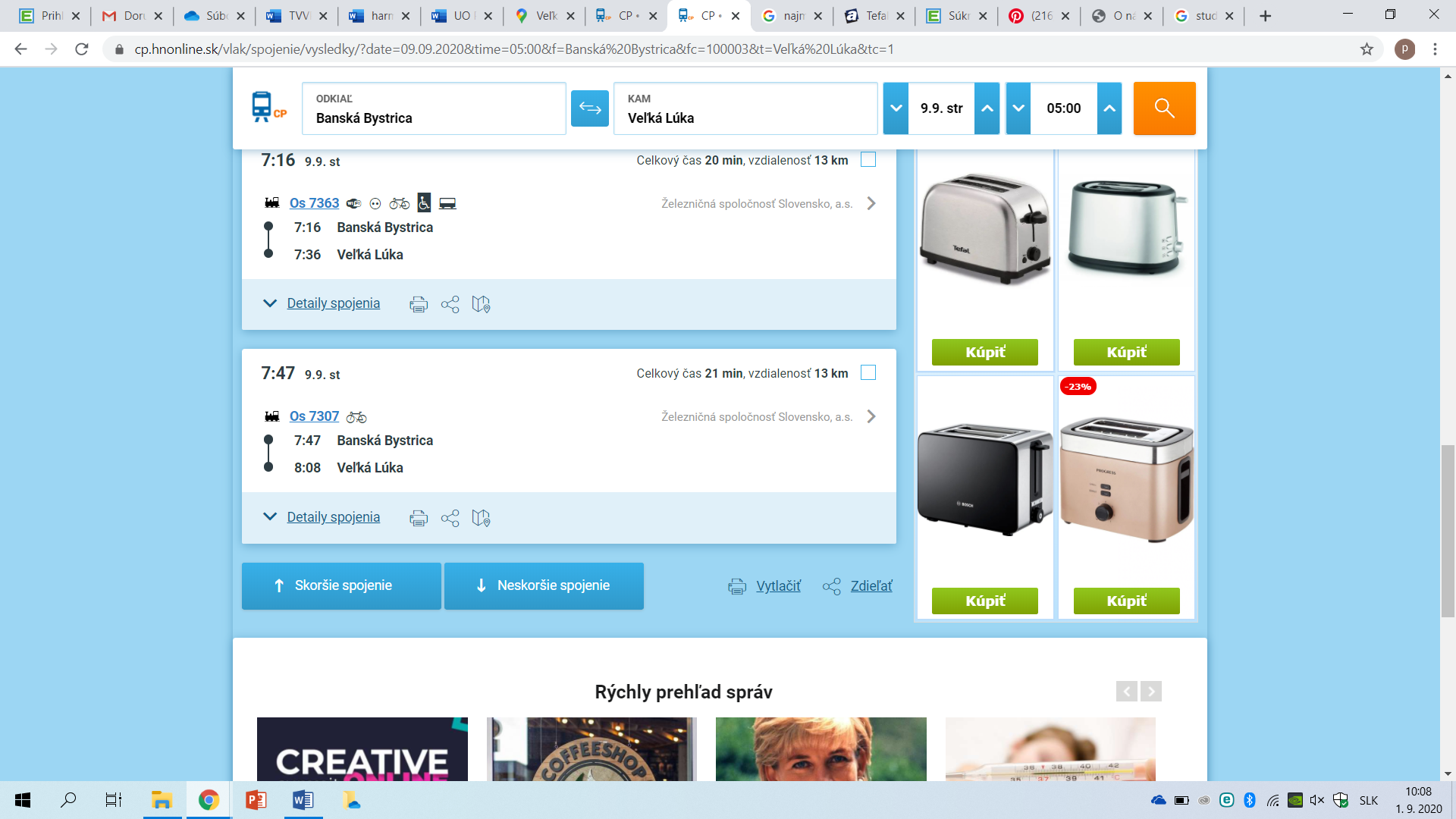 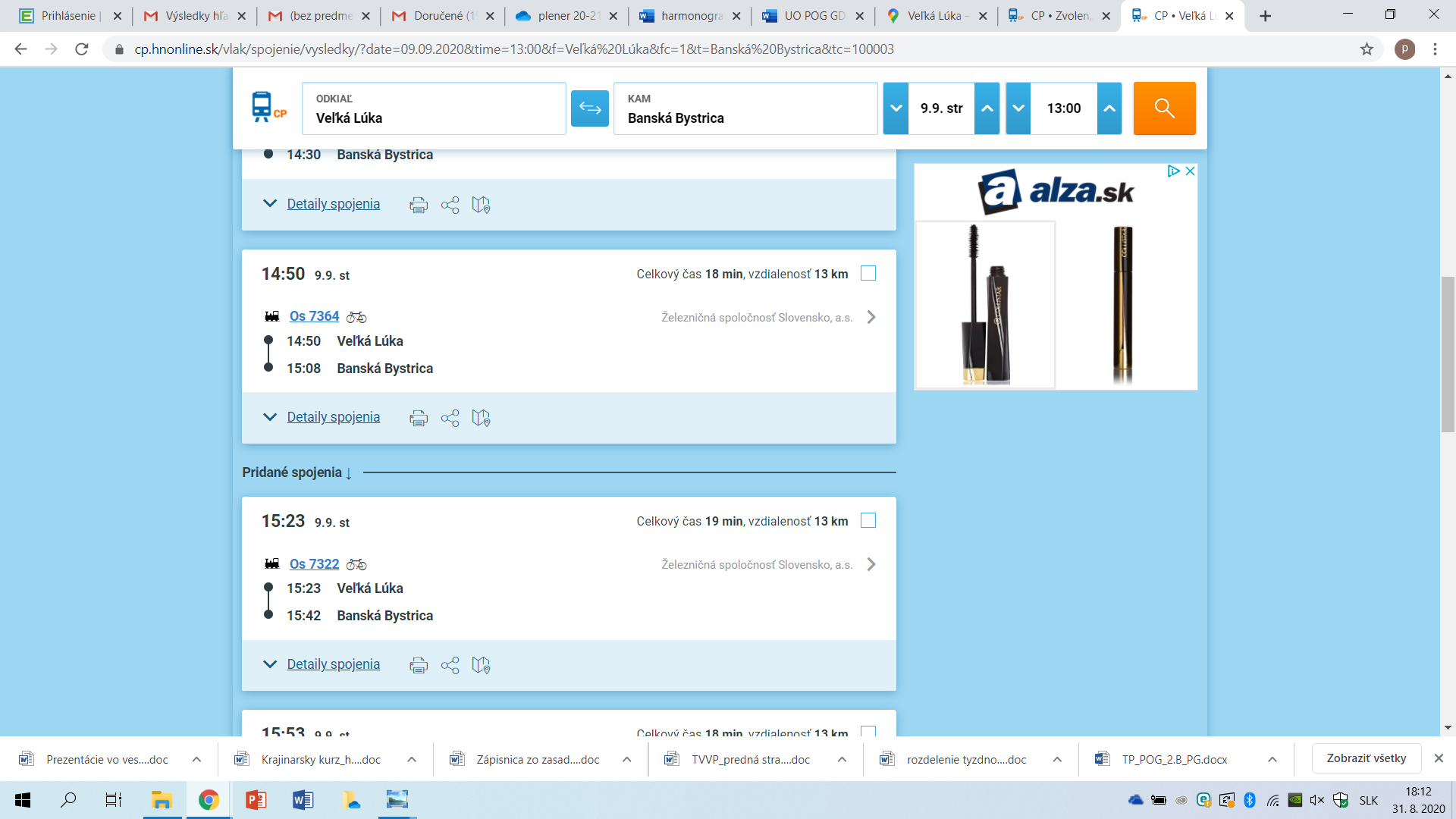  –––––––––––––––––––––––––––––––––––––––––––––––––––––––––––––––––––––––––––ŠTVRTOK (12.9.2019) (Banská Bystrica - Barbakan)Téma: Areál hradného komplexu Barbakan a trhoviskaúloha – kresba a maľba hradného komplexu a trhoviska s dôrazom na výtvarné zobrazenie exteriéru a zachytenie figurálneho motívu výstup: 3 skice (1 pohybovky - štúdia figúr v exteriéri, 1 detail podľa vlastného výberu, 1 areál)  – formát A4, ČB štúdia v kresbe – ceruzy, uhlík, rudka1 lavírovaná kresba tušom - výkres, príp. akvarelový papier, formát A3 napnutý na doske, preglejke, príp. na pevnom kartónovom obale –––––––––––––––––––––––––––––––––––––––––––––––––––––––––––––––––––––––––––PIATOK (11.9.2020) (Zvolen)Téma: ZVOLEN  – Námestie SNP a Park Ľ. Štúra - urbánny/mestský komplexúloha: rýchla štúdia komplexu (detail, celok) a následné vypracovanie vo farebnom prevedení v technike maľby, príp. Kresby a iných kombinovaných techník.výstup: 1 skica – formát A4, kresba tušom
1 kombinovaná technika – napnutý výkres, akvarel. papier, kartón, alebo preglejka formátu A3, ľubovoľná technika (kresba, maľba, koláž, otlačok, monotypia, frotáž,...) a pohľad podľa vlastného výberu–––––––––––––––––––––––––––––––––––––––––––––––––––––––––––––––––––––––––––*skica – náčrt, jednoduchá kresba bez detailov
*štúdia – podrobný záznam námetu, krajiny
 *pri maľbe krajiny začíname pozadím – podmaľba*v prípade nepriaznivého počasia alebo neprítomnosti žiaka/žiačky na plenéri z vážnych dôvodov sa práce realizujú v daný deň v domácom režime a online konzultácií*akékoľvek ďalšie pokyny sledovať aj na stránke EduPage (napr. info v prípade zlého počasia)HODNOTÍ SA: splnenie zadania a výstupov; počet výstupov; kvalita, náročnosť a originálne prevedenie výstupu podľa zvolenej techniky; valérové a lineárne prevedenie v kresbe; v maľbe sa kladie dôraz na využite a miešanie škály farieb, farebná a vzdušná perspektíva -princíp troch plánovPovinné pomôcky počas celého trvania krajinárskeho kurzu: skicáre/bloky na skicovanie (A5-A3), ceruzy rôznych škál tvrdosti, strúhadlo, plastická guma, papierová lepiaca páska, výkresy A3, nádobky, bavlnené handričky (nie papierové vreckovky!!!), paleta, štetcePomôcky podľa vlastného uváženia (menia sa od zadania témy, je potrebné sledovať pokyny vyučujúceho vždy na konci vyučovania a po konzultáciách): farby – tempera, akvarel, akryl, gvaš; tuše; fixy a pastely s akvarelovým efektom; akvarelové bloky, plátno, preglejka, kartón - s vopred pripraveným podkladom!!! (šeps, latex); výkresy na maľbu napnuté na doske, príp. pevnejšom kartónom obale!!!ČASČasové trvanie plenéru na jeden deň má 7 vyučovacích hodín, približne od 8.30 hod. do 15.00 hod.STRAVOVANIEVlastná strava, žiaci si zabezpečia sami.a – absenciaHodnotila: Mgr. art Paula Pšenková HutníkováTrieda: II.ATrieda: II.AHodnotenieHodnotenieHodnotenieHodnotenieHodnotenieHodnotenie celkomp.č.MenoPondelok UtorokStredaŠtvrtokPiatokBotoš David Vojtech / PGBrichta Tomáš / PGDebnárová Ema / PVDvorská Henrieta / PVFalušová Lívia / PVHolécyová Ema / PVKopečný Matúš / PGKošíková Simona / PVKošteková Dominika / PGMiková Kristína / PGMilanová Miriam / PGMosná Simona / PVRapčanová Bibiana / PVRidzoň Matúš / PGSelešiová Romana / PVSoročková Veronika / PVVavrinčíková Sofia / PG18.Litvinová Terézia / PG19.Pavlenda Martin / PG